DOMANDA DI AMMISSIONE 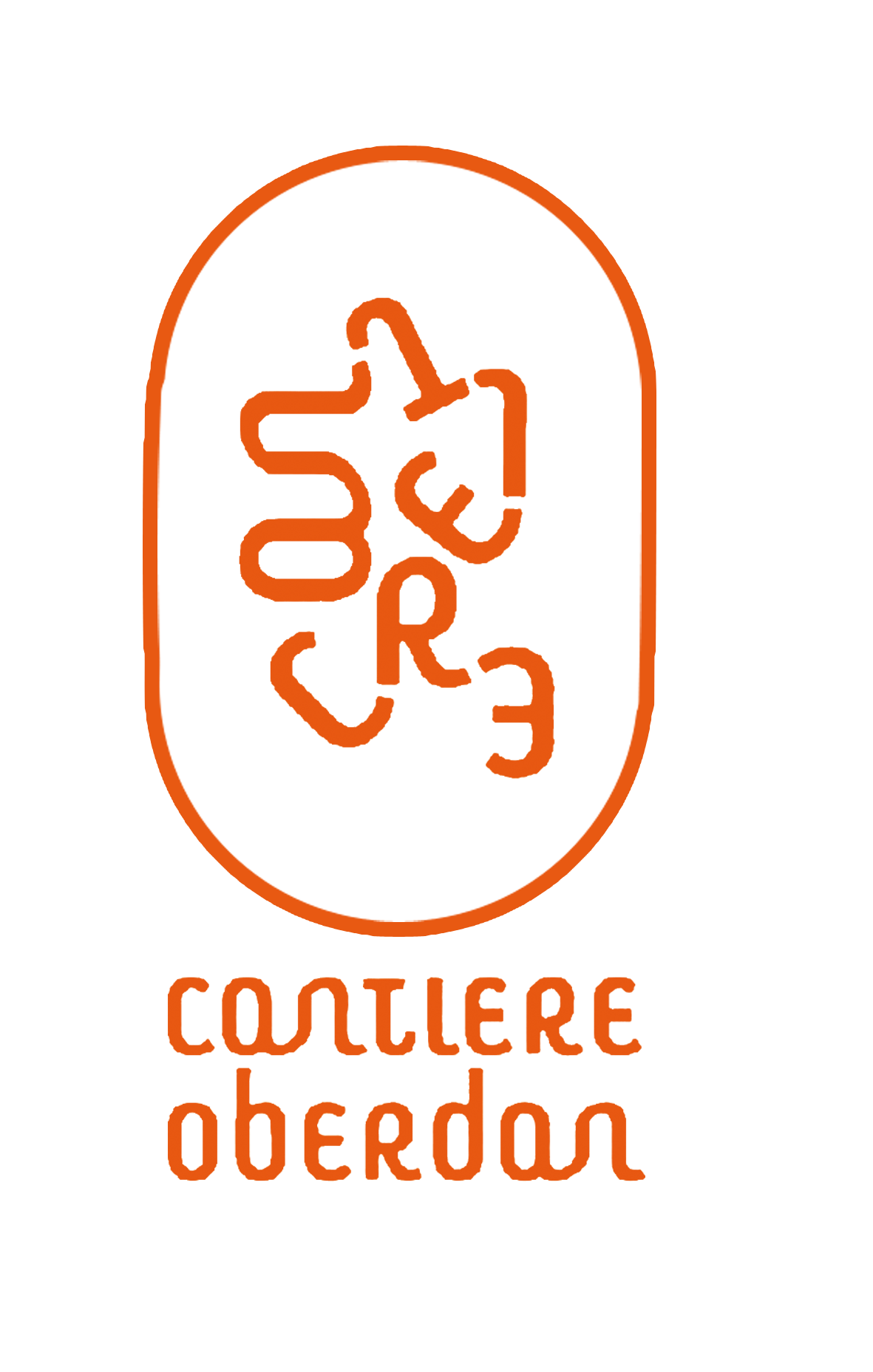 Il/La sottoscritto/a (cognome) _______________________  (nome)__________________________nato/a a _____________________ il _______________,  codice  fiscale _________________________________, e residente a ________________________ prov. ______, in via/piazza ____________________, n._______, CAP ______________telefono ___________________ cell. _____________________, indirizzo e-mail  _______________________________________,chiede di parteciparealla selezione per n. 20 partecipanti al Laboratorio VICOLIaMO  realizzato dall’Associazione ATS Cantiere Oberdan nel Comune di Spoleto.A tale proposito dichiara:COGNOME E NOME …………………………………………………………………………LUOGO E DATA DI NASCITA ……………………………………………………………….LUOGO DI RESIDENZA ………………………………………………………………………TITOLO DI STUDIO …………………………………………………………………………….ALTRI TITOLI PROFESSIONALI ……………………………………………………………..SITUAZIONE OCCUPAZIONALE ……………………………………………………………..RECAPITI TELEFONICI E DI POSTA ELETTRONICA…………………………………………………………………………………………………………………………………………………………………………………………SETTORI DI INTERESSE:………………………………………………………………………Luogo e data  _________________________                        Firma  ____________________Con  la presente autorizzo il trattamento dei dati personali ai sensi della normativa vigente.Luogo e data  _________________________                        Firma  ____________________Allegati: copia documento di identità in corso di validitàMODELLO DI DOMANDA PER PARTECIPANTI MINORENNIIl sottoscritto …………....................................................…….......................     nato a ……………………………………………… il …………………. …................ e residente a………………………. via/piazza…………………………………………... n..........CAP ………… Telefono …………………… Cell………………………… e-mail …………………………….....…. in qualità di genitore,CHIEDE di far partecipare il/la proprio/a figlio/a ……………………………………..........nato a ……………………. il ……………………. e residente a ...……...................................…… in via/piazza…………………………… n. …. …CAP …………, al Laboratorio VICOLIamo organizzato dall’Associazione ATS Cantiere Oberdan  nel Comune di Spoleto.A tal fine dichiara che i dati anagrafici del/la proprio/a figlio/a sono i seguenti:COGNOME E NOME …………………………………………………………………………LUOGO E DATA DI NASCITA ……………………………………………………………….LUOGO DI RESIDENZA ………………………………………………………………………TITOLO DI STUDIO …………………………………………………………………………….ALTRI TITOLI PROFESSIONALI ……………………………………………………………..SITUAZIONE OCCUPAZIONALE ……………………………………………………………..RECAPITI TELEFONICI E DI POSTA ELETTRONICA……………………………………….SETTORI DI INTERESSE ……………………………………………………………………..Data 			Firma del partecipante			Firma del genitoreCon  la presente autorizzo il trattamento dei dati personali ai sensi della normativa vigente.Data 									Firma del genitoreAllegati: copia documento di identità in corso di validità.